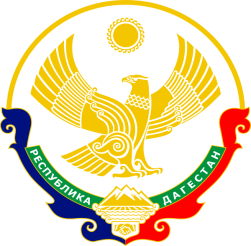 РЕСПУБЛИКА ДАГЕСТАНМО «АКУШИНСКИЙ РАЙОН»МКОУ «ТАНТЫНСКАЯ СРЕДНЯЯ ОБЩЕОБРАЗОВАТЕЛЬНАЯ ШКОЛА».	368283 с.Танты    tanti.dagschool.com    Tantisosh@mail.ru   тел. +7(906)449-51-23  ИНН 0502004898 _________________________________________________________________________________________________	Информация о нормативном сроке обученияНачальное общее образование (нормативный срок 4 года) - стандарт устанавливает требования к результатам обучающихся, освоивших основную образовательную программу начального общего образования.Основное общее образование (нормативный срок обучения 5 лет) – обеспечивает освоение обучающимися общеобразовательных программ основного общего образования, осуществление предпрофильного обучения, создание условий для воспитания, становления и формирования личности учащихся, для развития его склонностей.Среднее общее образование (нормативный срок обучения 2 года) – является завершающим этапом образовательной подготовки. 